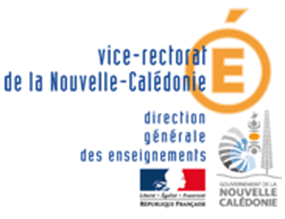 Référence : 	PAI en vigueur dans les établissements scolaires en Nouvelle-Calédonie Circulaire n° 99 .181 du 10/11 Nov.99, reprise et précisée dans la circulaire du 9 septembre 2003.Nom et prénom(s) de l’élève : Date de naissance :Responsables légaux : Adresse :FICHE 2 : L’APTA AU LYCEE.Bilan des aides apportées au collège :Aménagements n’ayant pas atteint les objectifs escomptés :Aménagements profitables : Entrée au lycéeLiaison collège-lycée (à remplir par l’enseignant du collège en lien avec un enseignant du lycée) :Adaptations et aménagements à mettre en place en fonction des besoins de l’élève(Les aménagements et adaptations mis en oeuvre en cours d’année doivent être cohérents et compatibles avec les dispositions des articles D. 351-27 à D. 351-32 du code de l’éducation relatives aux aménagements des examens ou concours de l’enseignement scolaire et les dispositions du décret n° 2005-1617 du 21 décembre 2005 relatives aux aménagements des examens ou concours de l’enseignement supérieur.)L’ensemble des items n’est pas à renseigner. Seuls les items indispensables à l’élève sont à cocher.Pour toutes les disciplines :2nde  1ère  Tle  Proposer des supports écrits aérés et agrandis (par exemple ARIAL14)Limiter la copie (synthèse du cours photocopié)Mettre en place un tutorat (prise de notes, etc.)Aider à la mise en place de méthodes de travail, ne pas hésiter à avoir recours à des systèmes d’organisation répétitifs, utiliser des repères visuels de couleur par exempleFaciliter l’apprentissage des règles en proposant à l’élève des moyens mnémotechniquesUtiliser l’espace numérique de travail (cahier de texte individuel, de groupe, de la classe)Prendre en compte les contraintes associées (fatigue, lenteur, etc.)Autoriser l’utilisation d’une calculatrice simple (permettant les quatre opérations) dans toutes les disciplinesUtilisation de l’informatique :Permettre l’utilisation de l’ordinateur et de la tablettePermettre l’utilisation d’une clef USBPermettre l’utilisation de logiciel ou d’application spécifiqueÉvaluations :2nde  1ère  Tle  Ne pas pénaliser les erreurs (orthographe grammaticale, d’usage) et le soin dans les travaux écritsAccorder un temps majoréDiminuer le nombre d’exercices, de questions le cas échéant, lorsque la mise en place du temps majoré n’apparaît pas possible ou souhaitablePrivilégier les évaluations sur le mode oralNe pas pénaliser le manque de participation à l’oral (ou les difficultés)Devoirs :2nde  1ère  Tle  Donner moins d’exercices à faire tout en maintenant le niveau d’exigenceAider à la mise en place de méthodes de travail (apprendre à s’organiser, accompagnement personnalisé)Français :2nde  1ère  Tle  Proposer l’utilisation de supports numériquesFavoriser, dans le choix des ouvrages, les livres ayant une version audioMathématiques :2nde  1ère  Tle  Utiliser la schématisation en situation problèmeProposer à l’élève des fiches outils (tables, définitions, théorèmes, etc.)Lorsque c’est interdit, autoriser l’utilisation d’une calculatrice simple (permettant les quatre opérations)Proposer l’utilisation de logiciels adaptés en géométrieLangues vivantes :2nde  1ère  Tle  Évaluer plutôt à l’oralProposer des supports visuels (dessins, croquis, gestes, vidéos) pour faciliter la compréhensionGrouper les mots par similitude orthographique/phonologique, faire des listesHistoire / géographie :2nde  1ère  Tle  Utiliser les supports chronologiquesDéfinir systématiquement le vocabulaire spatial et temporel utilisé (vérifier la compréhension des termes les plus élémentaires)Surligner les mots-clés ou nouveauxAgrandir les cartes, mettre des couleursAutoriser la lecture de document avec un guide de lecture, un cacheExpression artistique :2nde  1ère  Tle  Privilégier les incitations orales, visuelles, sonores, théâtrales (ateliers de théâtre, musique)Proposer systématiquement des feuilles grand formatAutoriser l’utilisation de logiciels de dessins sur ordinateurÉducation physique et sportive :2nde  1ère  Tle  Adapter les activités (individuelles/collectives), leurs caractéristiques, leurs rythmes, les performances attenduesAutoriser l’élève à dribbler à deux mains ou à faire des reprises de dribble (au basket par exemple)Faire varier les couleurs des maillots qui différencient nettement partenaires et adversaires dans les sports collectifsDoter d’un signe distinctif suffisamment net les joueurs tenant certains rôles dans les jeux collectifsVerbaliser ou faire verbaliser les éléments d’une tâche complexe à accomplir (enchaînement de mouvements), éviter au maximum les activités qui impliquent une double tâche et mobilisent l’attention de l’élève sur deux objetsAdaptations dans le cadre des champs professionnels :2nde  1ère  Tle  Autres aménagements et adaptations :2nde  1ère  Tle  Classe de 2de.Validation des adaptations et aménagements proposés.Classe de 2de.Validation des adaptations et aménagements proposés.Classe de 2de.Validation des adaptations et aménagements proposés.Classe de 2de.Validation des adaptations et aménagements proposés.Date :Visa des parents :Signature et tampon du chef d’établissement :Signature et tampon du chef d’établissement :Bilan des aides apportées:Bilan des aides apportées:Bilan des aides apportées:Bilan des aides apportées:Aménagements n’ayant pas atteint les objectifs escomptés :Aménagements n’ayant pas atteint les objectifs escomptés :Aménagements n’ayant pas atteint les objectifs escomptés :Aménagements profitables à l’élève :Classe de 1ère.Validation des adaptations et aménagements proposés.Classe de 1ère.Validation des adaptations et aménagements proposés.Classe de 1ère.Validation des adaptations et aménagements proposés.Classe de 1ère.Validation des adaptations et aménagements proposés.Date :Visa des parents :Signature et tampon du chef d’établissement :Signature et tampon du chef d’établissement :Bilan des aides apportées:Bilan des aides apportées:Bilan des aides apportées:Bilan des aides apportées:Aménagements n’ayant pas atteint les objectifs escomptés :Aménagements n’ayant pas atteint les objectifs escomptés :Aménagements n’ayant pas atteint les objectifs escomptés :Aménagements profitables à l’élève :Classe de terminale.Validation des adaptations et aménagements proposés.Classe de terminale.Validation des adaptations et aménagements proposés.Classe de terminale.Validation des adaptations et aménagements proposés.Classe de terminale.Validation des adaptations et aménagements proposés.Date :Visa des parents :Signature et tampon du chef d’établissement :Signature et tampon du chef d’établissement :Bilan des aides apportées:Bilan des aides apportées:Bilan des aides apportées:Bilan des aides apportées:Aménagements n’ayant pas atteint les objectifs escomptés :Aménagements n’ayant pas atteint les objectifs escomptés :Aménagements n’ayant pas atteint les objectifs escomptés :Aménagements profitables à l’élève :